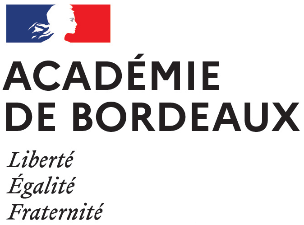 Secrétariat généralDirection des personnelsenseignantsDescriptif de la séance observéeAnalyse de la séance et des documents mis à dispositionLes pratiques d’évaluationContribution du professeur à des actions au sein de la communauté éducativeRecommandations pédagogiques / Préconisations en termes d’accompagnementConclusionL’observation de cette séance, des documents consultés et les échanges lors de l’entretien permettent de dresser le bilan des compétences suivant :Nom et Prénom :Nom et Prénom :Nom et Prénom :Nom et Prénom :Discipline : Discipline : Date de naissance : Date de naissance : Établissement :Établissement :Service assuré (nombre heures, établissements et nature des enseignements) :Service assuré (nombre heures, établissements et nature des enseignements) :Service assuré (nombre heures, établissements et nature des enseignements) :Service assuré (nombre heures, établissements et nature des enseignements) :Nom et Prénom de l’Inspecteur :Nom et Prénom de l’Inspecteur :Nom et Prénom de l’Inspecteur :Nom et Prénom de l’Inspecteur :Discipline de l’Inspecteur :Statut :Discipline de l’Inspecteur :Statut :Discipline de l’Inspecteur :Statut :Discipline de l’Inspecteur :Statut :Date et heure de la visite :Classe :						Effectif :	Classe :						Effectif :	Classe :						Effectif :	Classe :						Effectif :	Niveau d’expertise InsuffisantÀ consoliderSatisfaisantTrès satisfaisantMaîtriser les savoirs disciplinaires et leur didactiqueUtiliser un langage clair et adapté et intégrer dans son activité la maîtrise de la langue écrite et orale par les élèvesConstruire, mettre en œuvre et animer des situations d'enseignement et d'apprentissage prenant en compte la diversité des élèvesOrganiser et assurer un mode de fonctionnement du groupe favorisant l'apprentissage et la socialisation des élèvesÉvaluer les progrès et les acquisitions des élèves Date : ../../….Pris connaissance le : ../../….Signature de l'Inspecteur Signature de l’intéressé(e) :